МИНИСТЕРСТВО КУЛЬТУРЫ РОССИЙСКОЙ ФЕДЕРАЦИИфедеральное государственное бюджетное образовательное учреждение высшего образования«ТЮМЕНСКИЙ ГОСУДАРСТВЕННЫЙ ИНСТИТУТ КУЛЬТУРЫ»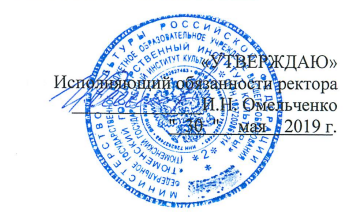 Основная образовательная программа высшего образованияНаправление подготовки (специальность)51.03.02 Народная художественная культураПрофиль подготовкиРуководство хореографическим любительским коллективомКвалификация (степень) выпускника БакалаврФорма обученияОчная, заочнаяГод набора 2019Тюмень, 2019г.МИНИСТЕРСТВО КУЛЬТУРЫ РОССИЙСКОЙ ФЕДЕРАЦИИфедеральное государственное бюджетное образовательное учреждение высшего образования«ТЮМЕНСКИЙ ГОСУДАРСТВЕННЫЙ ИНСТИТУТ КУЛЬТУРЫ»Основная образовательная программа высшего образованияНаправление подготовки (специальность)51.03.02 Народная художественная культураПрофиль Руководство хореографическим любительским коллективомКвалификация бакалаврРассмотрено на заседании кафедры: «___»  апреля  2019г. Протокол №____Соответствует требованиям к содержанию, структуре и оформлению.Зав. выпускающей кафедрой ___________(Т. Н. Цепляева)                                                      (подпись)Руководитель образовательной программы ___________( Т. Н. Цепляева)                                                                                                   (подпись)Рассмотрено на заседании УМК факультета музыки, театра и хореографии«14»  мая 2019 г. Протокол №9 Председатель УМК  ___________(М.В. Базилевич)                                         (подпись)Соответствует ФГОС ВО3++ Декан факультета ___________(Л.В. Демина)                                     (подпись)«___»____________20____г.СОГЛАСОВАНО:Проректор по учебной работе  ___________(А.Я. Криницкий)                                                          (подпись)«___»____________20____г.Начальник УМУ _____________(Т.В. Надейкина)                                  (подпись)«____»____________20_____г.СОДЕРЖАНИЕОБЩИЕ ПОЛОЖЕНИЯНазначение основной образовательной программы	Основная образовательная программа высшего образования по направлению подготовки 51.03.02 «Народная художественная культура» (бакалавриат),  профиль «Руководство хореографическим любительским коллективом» (далее – ООП ВО),  реализуемая Федеральным государственным бюджетным образовательным учреждением высшего образования «Тюменский государственный институт культуры» (далее – Институт), является системой учебно-методических документов, сформированной на основе федерального государственного образовательного стандарта высшего образования по направлению подготовки 51.03.02 «Народная художественная культура» (бакалавриат), разработанной федеральным учебно-методическим объединением,  и соответствующих указанному направлению подготовки профессиональных стандартов.ООП устанавливает:профиль образовательной программы;перечень обобщенных трудовых функций и трудовых функций, соответствующих профессиональной деятельности выпускников;задачи профессиональной деятельности выпускников;планируемые результаты освоения ООП – формируемые компетенции и индикаторы их достижения;содержание и организацию образовательного процесса; условия реализации ООП;применяемые механизмы оценки качества ООП и подготовки обучающихся.ООП включает в себя общую характеристику программы бакалавриата, учебный план, календарный учебный график, рабочие программы дисциплин и аннотации к ним, программы практик, фонды оценочных средств для промежуточной и государственной итоговой аттестации, программу государственной итоговой аттестации, методические материалы. ООП ежегодно обновляется с учетом развития науки, культуры, экономики, технологий и социальной сферы. Образовательная программа рассмотрена и утверждена на Ученом Совете ФГБОУ ВО «Тюменский государственный институт культуры» (Протокол от 30.05.2019г. №9).1.2 Нормативные документыООП разработана на основе следующих нормативных правовых актов:Федерального закона от 29.12.2012 №273-ФЗ «Об образовании в Российской Федерации»; Порядка организации и осуществления образовательной деятельности по образовательным программам высшего образования – программам бакалавриата, программам специалитета, программам магистратуры, утвержденного приказом Минобрнауки РФ от 05.04.2017 №301;Порядка проведения государственной итоговой аттестации по образовательным программам высшего образования – программам бакалавриата, программам специалитета, программам магистратуры, утвержденного приказом Минобрнауки РФ от 29.06.2015 №636;  Положения о практике обучающихся, осваивающих основные профессиональные образовательные программы высшего образования, утвержденного приказом Минобрнауки от 27.11.2015 №138;Федерального государственного образовательного стандарта по направлению подготовки 51.03.02 «Народная художественная культура», утвержденного приказом Министерства образования и науки Российской Федерации от  № 1178 от 06.12.2017; Методических рекомендаций по организации образовательного процесса для обучения инвалидов и лиц с ограниченными возможностями здоровья в образовательных организациях высшего образования, в том числе оснащенности образовательного процесса, утвержденные приказом Министерства образования и науки Российской Федерации от 08.04.2014г. №АК-44/05вн;локальных нормативных актов: Устава Института;иных локальных нормативных актов Института, регламентирующих образовательную деятельность.ХАРАКТЕРИСТИКА ПРОФЕССИОНАЛЬНОЙ ДЕЯТЕЛЬНОСТИ ВЫПУСКНИКОВ ПО НАПРАВЛЕНИЮ ПОДГОТОВКИ2.1. Общее описание профессиональной деятельности выпускниковОбласти и сферы профессиональной деятельности, в которых выпускники, освоившие ООП, могут осуществлять профессиональную деятельность:01. Образование и наука (в сфере дошкольного, начального общего, среднего общего образования, дополнительного образования детей и взрослых);04. Культура, искусство (в сфере технических процессов художественной деятельности).Типы задач профессиональной деятельности выпускников: Основной:- художественно-творческий;- педагогический;Дополнительные:- организационно-управленческий.2.2. Перечень профессиональных стандартов (при наличии), обобщённых трудовых функций и трудовых функций, имеющих отношение к профессиональной деятельности выпускника.Таблица 1.	2.3. Перечень основных задач (по типам) и объектов (или областей знания) профессиональной деятельности выпускников:Таблица 2.ОБЩАЯ ХАРАКТЕРИСТИКА ОБРАЗОВАТЕЛЬНОЙ ПРОГРАММЫ Профиль образовательной программы: Руководство хореографическим любительским коллективомПрофиль ООП бакалавриата конкретизирует содержание программы в рамках направления подготовки путем ориентации ее на: область (области) профессиональной деятельности и (или) сферу (сферы) профессиональной деятельности выпускников; тип (типы) задач и задачи профессиональной деятельности выпускников; при необходимости - на объекты профессиональной деятельности выпускников или область (области) знания. 3.2 Квалификация, присваиваемая выпускникам образовательной программы: бакалавр.3.3 Объем программы составляет 240 зачетных единиц (далее – з.е.). Объем программы, реализуемый за один учебный год не более 70 з.е. 3.4 Формы обучения: очная, заочная.3.5 Срок получения образования:при очной форме обучения – 4 года;при заочной форме обучения – 4 года 6 месяцев.3.6 ООП реализуется на русском языке – государственном языке Российской Федерации.3.7 Требования к уровню подготовки. Перечень документов об образовании, предоставляемых абитуриентом, прием и процедура зачисления поступающих на обучение по программам высшего образования (бакалавриат) регламентируются «Правилами приема в федеральное государственное бюджетное образовательное учреждение высшего образования "Тюменский государственный институт культуры" на обучение по образовательным программам высшего образования – программам бакалавриата, программам специалитета, программам магистратуры на  2019/2020 учебный год», утвержденными на Ученом Совете ФГБОУ ВО «Тюменский государственный институт культуры» (Протокол от 28.09.2018 № 1).	Прием на обучение по направлению подготовки 51.03.02. «Народная художественная культура » по программам бакалавриата проводится на основании результатов единого государственного экзамена, признаваемых в качестве результатов вступительных испытаний, и (или) по результатам вступительных испытаний, проводимых Институтом самостоятельно (русский язык, литература, творческий экзамен).Программа творческих испытаний по направлению подготовки 51.03.02. «Народная художественная культура » по программам бакалавриата включают в себя 2 экзамена:Урок-экзерсис по народно-сценическому  танцу, классическому танцу. Проверка профессиональных данных.2. Индивидуальное исполнительское мастерство. Танцевальный номер или фрагмент (не более 3 минут). Собеседование.
ПЛАНИРУЕМЫЕ РЕЗУЛЬТАТЫ ОСВОЕНИЯ ОБРАЗОВАТЕЛЬНОЙ ПРОГРАММЫОсвоение образовательной программы обеспечивает формирование у выпускника следующих универсальных, общепрофессиональных и профессиональных компетенций.4.1 Универсальные компетенции выпускников и индикаторы их достижения Таблица 3.4.2 Общепрофессиональные компетенции выпускников и индикаторы их достиженияТаблица 4.4.3 Обязательные профессиональные компетенции выпускников и индикаторы их достижения Таблица 5.4.4 Рекомендуемые профессиональные компетенции выпускников и индикаторы их достижения Таблица 6.   5. СТРУКТУРА И СОДЕРЖАНИЕ ОСНОВНОЙ ОБРАЗОВАТЕЛЬНОЙ ПРОГРАММЫ5.1. Структура основной образовательной программы.Структура ООП включает обязательную часть и часть, формируемую участниками образовательных отношений, позволяющую реализовать профиль «Руководство хореографическим любительским коллективом» в рамках направления подготовки 51.03.02 «Народная художественная культура».ООП состоит из следующих блоков:Блок 1 «Дисциплины (модули)» - включает дисциплины (модули), относящиеся к обязательной части программы, и дисциплины (модули), относящиеся к части, формируемой участниками образовательных отношений;Блок 2 «Практики» - включает практики, относящиеся к обязательной части программы, и практики, относящиеся к части, формируемой участниками образовательных отношений;  Блок 3 «Государственная итоговая аттестация» - в полном объеме относится к обязательной части программы и завершается присвоением квалификации, указанной в перечне направлений подготовки высшего образования, утвержденном Министерством образования и науки Российской Федерации.К обязательной части ООП относятся дисциплины (модули) и практики, обеспечивающие формирование общепрофессиональных компетенций, а также профессиональных компетенций, установленных в качестве обязательных.В обязательную часть программы включаются: дисциплины (модули), указанные в пункте 2.2 ФГОС ВО;дисциплины (модули) по физической культуре и спорту, реализуемые в рамках Блока 1 «Дисциплины (модули)».Дисциплины (модули) и практики, обеспечивающие формирование универсальных компетенций, могут включаться в обязательную часть программы бакалавриата и в часть, формируемую участниками образовательных отношений.5.2 Объем обязательной части основной образовательной программы составляет:	Таблица 7.5.3 Объем контактной работы обучающегося с преподавателем составляет: по очной форме обучения – 57,9%;по заочной форме обучения– 21,7%.5.4 Типы практик и способы их проведения: учебная и производственная практики (далее вместе — практики).Типы учебной практики:                   Б2.О.01 Учебная практика Б2.О.01.01(У) Учебная ознакомительная практика (рассредоточенная);Типы производственной практики:   Б2.О.02. Производственная практика (рассредоточенная)Б2.О.02.01(П)  Производственная проектно-технологическая практика (рассредоточенная);Б2.О.02.02(П)  Производственная педагогическая практика (рассредоточенная); Б2.О.02.03(Пд) Производственная преддипломная практика (концентрированная). 5.5 Государственная итоговая аттестация.В блок 3 «Государственная итоговая аттестация» входит Государственная итоговая аттестация предусматривает выполнение и защиту выпускной квалификационной работы.5.6 Инклюзивное обучение лиц с ограниченными возможностями здоровья и инвалидов при реализации ООП обеспечивается возможностью реализации индивидуального учебного плана и индивидуального графика обучения, изучением специализированных адаптационных дисциплин за счет дисциплин части, формируемой участниками образовательных отношений. 6. ДОКУМЕНТЫ, РЕГЛАМЕНТИРУЮЩИЕ СОДЕРЖАНИЕ И ОРГАНИЗАЦИЮ ОБРАЗОВАТЕЛЬНОГО ПРОЦЕССА ПРИ РЕАЛИЗАЦИИ ООПВ соответствии с ФГОС3++ по направлению подготовки 51.03.02 «Народная художественная культура»  образовательная программа имеет в своем составе следующие документы:6.1 Календарный учебный график.Календарный учебный график является составной частью ООП и формируется с целью определения продолжительности периодов учебной деятельности (включая теоретическое обучение, практики, промежуточную и итоговую аттестации) и периодов каникул в течение всего срока обучения по образовательной программе.  (Приложение 1).6.2. Учебный план.Учебный план Основной образовательной программы высшего образования по направлению подготовки 51.03.02 «Народная художественная культура»представляет собой перечень дисциплин (модулей), практик, аттестационных испытаний  государственной итоговой аттестации обучающихся, других видов учебной деятельности с указанием их объема в зачетных единицах, форм промежуточной аттестации, последовательности и распределения по периодам обучения. В учебном плане выделяется объем контактной работы обучающихся с преподавателем (по видам учебных занятий) и самостоятельной работы обучающихся в академических часах. Учебный план формируется с использованием макета «Учебный план высшего образования» в информационно-программной оболочке (г. Шахты) (Приложение 2).6.3 Матрица компетенций Матрица компетенций отражает процесс формирования универсальных, общепрофессиональных и профессиональных компетенций обучающихся при реализации ООП (Приложение 3).6.4 Рабочие программы, аннотации учебных дисциплин (модулей)Рабочие программы учебных дисциплин (модулей) разрабатываются кафедрами, ответственными за их реализацию, с привлечением к их обсуждению профессорско-преподавательского состава других кафедр, работодателей, практикующих специалистов в сфере. Программы подлежат ежегодному обновлению и корректировке. Приложением к рабочим программам дисциплин является описание и характеристика соответствующих фондов оценочных средств для проведения текущего контроля успеваемости и промежуточной аттестации.Аннотации рабочих программ дисциплин (модулей) позволяют получить представление о структуре и содержании рабочих программ (Приложения 4,5).6.5 Программы практик.Практика представляет собой вид учебных занятий, непосредственно ориентированных на профессионально-практическую подготовку обучающихся. Практики закрепляют знания и умения, приобретаемые обучающимися в результате освоения теоретических курсов, вырабатывают практические навыки и способствуют комплексному формированию профессиональных компетенций обучающихся.При реализации ООП предусматриваются следующие виды практик:Очная форма обучения        Учебная практика (Б2.О.01)Б2.О.01.01(У) Учебная ознакомительная практика  проводится на 1 курсе рассредоточено, продолжительностью 180 часов  (5 з.е.), форма промежуточного контроля – зачет с оценкой (1 сем.), форма итогового контроля – зачет с оценкой  (2 сем).Производственная практика (Б2.О.02):Б2.О.02.01(П) Производственная проектно-технологическая практика проводится на 2 и 3 курсах рассредоточено, продолжительностью 252 часа (7 з.е.),  форма промежуточного контроля – зачет с оценкой (3-5 сем.), форма итогового контроля – зачет с оценкой  (6 сем.).Б2.О.02 Производственная педагогическая практика проводится на 4 курсе рассредоточено,  продолжительностью 144 часа (4 з.е.), форма промежуточного контроля – зачет с оценкой (7 сем.), форма итогового контроля – зачет с оценкой (8 сем.). Б2.О.02.03(Пд) Производственная преддипломная практика проводится на 4 курсе в 8 семестре рассредоточено,  продолжительностью 144 часа (4 з.е.), форма итогового контроля – зачет с оценкой.Заочная форма обучения        Учебная практика (Б2.О.01):Б2.О.01.01(У) Учебная ознакомительная практика  проводится на 1 курсе рассредоточено, продолжительностью 180 часов  (5 з.е.), форма промежуточного контроля – зачет с оценкой (1 сем.), форма итогового контроля – зачет с оценкой  (2 сем).Производственная практика (Б2.О.02):Б2.О.02.01(П) Производственная проектно-технологическая практика проводится на 2 и 3 курсах рассредоточено, продолжительностью 252 часа (7 з.е.),  форма промежуточного контроля – зачет с оценкой (3-5 сем.), форма итогового контроля – зачет с оценкой  (6 сем.).Б2.О.02 Производственная педагогическая практика проводится на 4 курсе рассредоточено,  продолжительностью 144 часа (4 з.е.), форма промежуточного контроля – зачет с оценкой (7 сем.), форма итогового контроля – зачет с оценкой (8 сем.). Б2.О.02.03(Пд) Производственная преддипломная практика проводится на 5 курсе в 9 семестре рассредоточено,  продолжительностью 144 часа (4 з.е.), форма итогового контроля – зачет с оценкой.Выбор мест прохождения практики для лиц с ограниченными возможностями здоровья проводится с учетом состояния здоровья обучающихся и требований по доступности.Для проведения практик Институт заключает договоры с предприятиями, организациями и учреждениями,  являющимися впоследствии базами практик. Программы практик, фонды оценочных средств приведены в Приложении 6. Программы практик дополняются описанием и характеристикой соответствующих фондов оценочных средств для проведения промежуточной аттестации по итогам прохождения практики.6.6 Программа государственной итоговой аттестации.Государственная итоговая аттестация выпускников является обязательной и осуществляется после освоения образовательной программы в полном объеме. Государственная итоговая аттестация предусматривает выполнение и защиту выпускной квалификационной работы.Выпускная квалификационная работа демонстрирует подготовленность выпускника к самостоятельной профессиональной деятельности, предполагая написание текстового документа бакалаврской работы и прохождение процедуры ее защиты в присутствии комиссии.Итоговые аттестационные испытания предназначены для определения компетенций бакалавра, определяющих его подготовленность к решению профессиональных задач, установленных ФГОС3++, способствующих его конкурентоспособности и устойчивости на рынке труда.Государственная итоговая аттестация проводится Государственной экзаменационной комиссией (ГЭК) во главе с председателем, утверждаемым Министерством культуры РФ. Состав ГЭК утверждается приказом ректора Института. В состав ГЭК входят представители потенциальных работодателей. В результате подготовки, защиты выпускной квалификационной работы студент должен овладеть следующими компетенциями: Универсальные  компетенции: способностью осуществлять поиск, критический анализ и синтез информации, применять системный подход для решения поставленных задач  (УК-1); способностью определять круг задач в рамках поставленной цели и выбирать оптимальные способы их решения, исходя из действующих правовых норм, имеющихся ресурсов и ограничений (УК-2); способностью осуществлять социальные взаимодействия и реализовывать свою роль в команде (УК-3); способностью осуществлять деловую коммуникацию в устной и письменной формах на государственном языке Российской Федерации и иностранном языке (УК-4); способностью воспринимать межкультурное разнообразие общества в социально-историческом, этническом и философском контекстах (УК-5); способностью управлять своим временем выстраивать и реализовывать траекторию саморазвития на основе принципов образования в течение всей жизни (УК-6); способностью поддерживать должный уровень физической подготовленности для обеспечения полноценной социальной и профессиональной деятельности  (УК-7); способностью создавать и поддерживать безопасные условия жизнедеятельности, в том числе при возникновении чрезвычайных ситуаций (УК-8);Общепрофессиональные компетенции: способностью применять полученные знания в области культуроведения и социокультурного проектирования в профессиональной деятельности социальной практике (ОПК-1); способностью решать стандартные задачи профессиональной деятельности с применением информационно – коммуникативных технологий и с учетом основных требований информационной безопастности (ОПК-2);способностью соблюдать требования профессиональных стандартов и нормы профессиональной этики (ОПК-3).Способностью ориентироваться в проблематике современной государственной культурной политики Российской Федерации (ОПК- 4);ПКО:способностью  выполнять функции художественного руководителя этнокультурного центра, клубного учреждения и других учреждений культуры (ОПК- 1);способностью руководить художественно-творческой деятельностью коллектива народного художественного творчества с учетом особенностей его состава, локальных этнокультурных традиций и социокультурной среды (ПКО– 2);способностью реализовать актуальные задачи воспитания различных групп населения, развития духовно- нравстенной культуры общества и национально – культурных отношений на материале и средствами народной художественной культуры (ПКО – 3);способностью владеть основными формами и методами этнокультурного образования, этнопедагогики, педагогического руководства коллективом народного творчества (ПКО – 4);способность принимать участие в формировании общего мирового научного, общеобразовательного и культурно – информационного пространства, трансляции и сохранения в нем культурного наследия народов России, достижений в различных видах народного художественного творчества (ПКО – 5);способность планировать и осуществлять административно – организационную деятельность учреждений и организаций, занимающихся развитием народной художественной культуры и народного художественного творчества (ПКО – 9);способность осуществлять стратегические и тактические управления малыми коллективами, находить организационно – управленческие решения в нестандартных ситуациях, нести за них ответственность (ПКО – 10);способностью владеть методами разработки организационно – управленческих проектов и целевых программ сохранения и развития народной художественной культуры с использованием возможностей этнокультурных центров, клубных учреждений, музеев, средств массовой информации, коллективов народного художественного творчества, учебных заведений, домов народного творчества, фольклорных центров и других организаций и учреждений этнокультурной направленности (ПКО – 11);Профессиональные компетенции:способностью создавать танцевальные композиции от простых комбинаций до небольших музыкально – хореографических форм, редактировать, реконструировать и стилизовать хореографические произведения (ПК – 1);способностью принимать на практике методику преподавания хореографических дисциплин, профессионально осуществляет педагогическую и репетиционную работу с исполнителями, использует понятийный аппарат и терминологию хореографической педагогики (ПК – 2);способностью собирать, обрабатывать, анализировать информацию и преобразовывать ее в художественные образы для создания хореографических проектов в различных хореографических формах (ПК – 3);В программе государственной итоговой аттестации раскрываются содержание и формы организации всех видов итоговых комплексных испытаний студентов-выпускников Института, позволяющие продемонстрировать сформированность у них (на достаточном уровне) всей совокупности обязательных компетенций (Приложение 7).  7. УСЛОВИЯ ОСУЩЕСТВЛЕНИЯ ОБРАЗОВАТЕЛЬНОЙ ДЕЯТЕЛЬНОСТИ ПО ООП 7.1 Использование электронной информационно-образовательной среды вуза при реализации ООП.В течение всего периода обучения каждый обучающийся обеспечен индивидуальным неограниченным доступом к электронной информационно-образовательной среде Института из любой точки, в которой имеется доступ к информационно-телекоммуникационной сети «Интернет», как на территории Института, так и вне ее. Электронная информационно-образовательная среда Института обеспечивает:доступ к учебным планам, рабочим программам дисциплин, практик, к изданиям электронных библиотечных систем и электронным образовательным ресурсам, указанным в рабочих программах дисциплин (модулей), программах практик;формирование электронного портфолио обучающегося;фиксацию хода образовательного процесса, результатов промежуточной аттестации и результатов освоения ООП;взаимодействие между участниками образовательного процесса посредством сети «Интернет». Функционирование электронной информационно-образовательной среды обеспечивается соответствующими средствами информационно-коммуникационных технологий и квалификацией работников, ее использующих и поддерживающих.7.2  Материально-техническое обеспечение ООПИнститут располагает на праве собственности и ином законном основании материально-техническим обеспечением (помещениями и оборудованием) для реализации образовательной программы по Блоку1 «Дисциплины (модули)» и Блоку3 «Государственная итоговая аттестация» в соответствии с учебным планом.Материально-техническая база Института удовлетворяет требованиям п. 4.3 ФГОС 3++  в части наличия аудиторий для проведения всех видов занятий и их оснащения оборудованием и техническими средствами обучения.Необходимый для реализации образовательной программы перечень материально-технического обеспечения включает в себя:учебные аудитории для проведения занятий лекционного типа, занятий семинарского типа, курсового проектирования, групповых и индивидуальных консультаций, текущего контроля и промежуточной аттестации, помещения для самостоятельной работы, укомплектованные специализированной учебной мебелью, техническими средствами (аудио- и видео-техникой, компьютером с выходом в «Интернет»), наглядными пособиями, литературой;помещения для хранения и профилактического обслуживания учебного оборудования;концертный зал (от 300 посадочных мест);малый концертный зал (от 50 посадочных мест), с концертными роялями, пультами и звукотехническим оборудованием;научную библиотеку с читальным залом;спортивный зал;лингафонный кабинет;помещения для работы со специализированными материалами (фонотеку, видеотеку, фильмотеку);учебные аудитории для индивидуальных и групповых занятий, соответствующие профилю/направленности  ООП;компьютерные классы с возможностью выхода в Интернет;специализированные кабинеты и лаборатории: танцевальные залы площадью не менее 95 кв. м., имеющие специализированные покрытие, балетные станки (палки) длиной не менее 25 м погонных вдоль трех стен, зеркала размером 7 м x 2 м на одной стене и звуковоспроизводящую технику (магнитофоны, аудио-проигрыватели).Учебные аудитории, лингафонный кабинет, специализированные кабинеты и лаборатории обеспечены необходимым комплектом лицензионного и свободно распространяемого программного обеспечения, в том числе отечественного производства.Обучающиеся из числа инвалидов и лиц с ограниченными возможностями здоровья обеспечиваются электронными образовательными ресурсами в формах, адаптированных к ограничениям их здоровья.7.3 Учебно-методическое и информационное обеспечение реализации ООПООП обеспечивается учебно-методической документацией и материалами (рабочими программами) по всем учебным курсам, дисциплинам (модулям). Содержание каждой из учебных дисциплин (модулей) представлено в виде аннотаций в сети Интернет и в локальной сети Института. Внеаудиторная работа обучающихся сопровождается методическим обеспечением ее выполнения. Рабочие программы дисциплин (модулей), практик содержат рекомендации по выполнению самостоятельной работы. Каждый обучающийся обеспечен доступом к электронно-библиотечным системам (в том числе к научным, учебно-методическим и справочным источникам), содержащим издания по изучаемым дисциплинам (модулям). Электронно-библиотечные системы обеспечивают возможность индивидуального доступа для каждого обучающегося из любой точки, в которой имеется доступ к сети Интернет, к современным информационным базам данных, информационным справочным и поисковым системам: электронным каталогам и библиотекам, словарям, национальным корпусам языков, электронным версиям литературных и научных журналов на основном изучаемом языке.Перечень электронных образовательных ресурсов удаленного доступадля обучающихся по ООППодписные электронно-библиотечные системыЭлектронно-библиотечная система (ЭБС) издательства «Лань»Электронно-библиотечная система (ЭБС) IPRbooksЭлектронно-библиотечная система издательства (ЭБС) «Юрайт»Электронно-библиотечная система eLibЭлектронные библиотечные системы свободного доступаНациональная электронная библиотека (НЭБ) https://нэб.рфПрезидентская библиотека им. Б.Н. Ельцина http://www.prlib.ruБиблиотечный фонд укомплектован печатными изданиями основной учебной литературы по дисциплинам из расчета не менее 0,25 экземпляра каждого из  изданий, указанных в рабочих программах дисциплин (модулей), практик  на одного обучающегося, из числа лиц, одновременно осваивающих соответствующую дисциплину (модуль), проходящих соответствующую практику Кадровые условия реализации ООПРеализация образовательной программы обеспечивается педагогическими работниками Института, а также лицами, привлекаемыми Институтом к реализации ООП на иных условиях. Квалификация педагогических работников Института соответствует квалификационным характеристикам, установленным в Едином квалификационном справочнике должностей руководителей, специалистов и служащих (раздел «Квалификационные характеристики должностей руководителей и специалистов высшего профессионального и дополнительного профессионального образования», утвержден приказом Министерства здравоохранения и социального развития Российской Федерации от 11 января 2011 года №1 н).Показатели по кадровому составу Института, привлекаемому к реализации ООП, соответствует требованиям ФГОС 3++:Финансовые условия реализации ООП.Финансовое обеспечение реализации ООП осуществляется в объеме не ниже базовых нормативных затрат на оказание государственных услуг по реализации образовательных программ высшего образования академического бакалавриата и значений корректирующих коэффициентов к базовым нормативам затрат, определяемых Министерством образования и науки Российской Федерации Оценка качества образовательной деятельности и подготовки обучающихся.Качество образовательной деятельности и подготовки обучающихся по образовательной программе определяется в рамках внутренней оценки, а также внешней оценки, в которой Институт принимает участие на добровольной основе.В целях совершенствования ООП Институт при проведении регулярной внутренней оценки качества образовательной деятельности и подготовки обучающихся по программе привлекает работодателей и (или) их объединения, иных юридических и (или) физических лиц, включая педагогических работников Института.В рамках внутренней системы оценки качества образовательной деятельности по ООП обучающимся представляется возможность оценивания условий, содержания, организации и качества образовательного процесса в целом и отдельных дисциплин (модулей) и практик.Внешняя оценка качества образовательной деятельности по ООП в рамках процедуры государственной аккредитации осуществляется с целью подтверждения соответствия образовательной деятельности по программе требованиям ФГОС3++с учетом соответствующей ПООП.Внешняя оценка качества образовательной деятельности и подготовки обучающихся по ООП может осуществляться в рамках профессионально-общественной аккредитации, проводимой работодателями, их объединениями, а также уполномоченными ими организациями, в том числе иностранными организациями, с целью признания качества и уровня подготовки выпускников, отвечающими требованиям профессиональных стандартов, требованиям рынка труда к специалистам соответствующего профиля.8. ХАРАКТЕРИСТИКИ СРЕДЫ ВУЗА, ОБЕСПЕЧИВАЮЩЕЙ СОЦИАЛЬНОЕ И ПРОФЕССИОНАЛЬНОЕ СТАНОВЛЕНИЕ ВЫПУСКНИКА8.1 Характеристика воспитательной работы Воспитательная среда Института формируется с помощью комплекса мероприятий, предполагающих: – создание оптимальных социокультурных и образовательных условий для социального и профессионального становления личности, социально активного, жизнеспособного, гуманистически ориентированного, высококвалифицированного специалиста; – формирование гражданской позиции, патриотических чувств, ответственности, приумножение нравственных, культурных и научных ценностей в условиях современной жизни, правил хорошего тона, сохранение и возрождение традиций Института; – создание условий для удовлетворения потребностей личности в интеллектуальном, культурном, нравственном и физическом развитии; –    привитие умений и навыков управления коллективом в различных формах студенческого самоуправления. Концепция внеучебной воспитательной работы с обучающимися Тюменского государственного института культуры  утверждена приказом ректора от 30.01.2017 №14. Данная Концепция разработана в соответствии с ФЗ от 29.12.2012 г. № 273 ФЗ «Об образовании в Российской Федерации», Постановлением Правительства Российской Федерации от 20.08.2013 № 718 «О федеральной целевой программе «Укрепление единства российской нации и этнокультурное развитие народов России (2014 – 2020 гг.)» и другими нормативными правовыми актами, регулирующими воспитательную работу в образовательной сфере. На основании Концепции внеучебной воспитательной работы в институте ежегодно утверждается план социально-воспитательной работы.Основными направлениями воспитательной работы с обучающимися являются следующие:социальная поддержка обучающихся;адаптация первокурсников»духовно-нравственное, гражданское и патриотическое воспитание;профилактическая работа и пропаганда здорового образа жизни;культурно-эстетическое и творческое воспитание;информационное обеспечение студентов, организация обратной связи между студентами и руководством вуза;развитие студенческого самоуправления;развитие научно-исследовательского и творческо-исполнительского потенциала студентов.          8.2 Характеристика социально-бытовых условийОбучающиеся очной формы обучения и получающие образование за счет средств федерального бюджета обеспечиваются стипендиями и иными мерами социальной поддержки в порядке, установленном законодательством Российской Федерации. Иногородним обучающимся на период обучения может предоставляться общежитие по договорам с учебными заведениями г. Тюмени, предоставляющими Институту места в общежитиях города. 9. ПРАВА И ОБЯЗАННОСТИ ОБУЧАЮЩИХСЯ ПРИ РЕАЛИЗАЦИИ ООПОбучающиеся Института имеют следующие права: на получение образования в соответствии с федеральными государственными образовательными стандартами;на получение профессиональных знаний, умений и навыков, соответствующих современному уровню развития науки, искусства, культуры и технологий;на обучение по индивидуальным планам, в том числе на ускоренное обучение по основной образовательной программе;на переход с платной формы обучения на бесплатную в порядке, предусмотренном Уставом Института;на выбор факультативных (необязательных для данного уровня образования, специальности/направления подготовки) и элективных (избираемых в обязательном порядке) учебных дисциплин/модулей/курсов из перечня, предлагаемого Институтом;на перезачет/переаттестацию, в установленном Институтом порядке, результатов освоения обучающимися учебных дисциплин/модулей/курсов, практики в других организациях, осуществляющих образовательную деятельность.Обучающиеся Института обязаны:добросовестно осваивать образовательную программу, выполнять индивидуальный учебный план;посещать обязательные учебные занятия;выполнять в установленные сроки все виды заданий, предусмотренные рабочим учебным планом и рабочими программами дисциплин/модулей, практик; осуществлять самостоятельную подготовку к занятиям;ликвидировать академическую задолженность в установленные Институтом сроки. ОРГАНИЗАЦИЯ ПЕРИОДИЧЕСКОГО ОБНОВЛЕНИЯ ООПИнститут обновляет ООП в целом и составляющие ее документы один раз в год по решению Ученого совета Института. Обновление проводится с целью актуализации ООП и совершенствования учебного плана с учетом развития науки, культуры, технологий и социальной сферы. Порядок, форма и условия проведения обновления ООП установлен Ученым Советом Института.ООП ВО по направлению подготовки  51.03.02 «Народная художественная культура» согласовано с представителями работодателей и их объединений.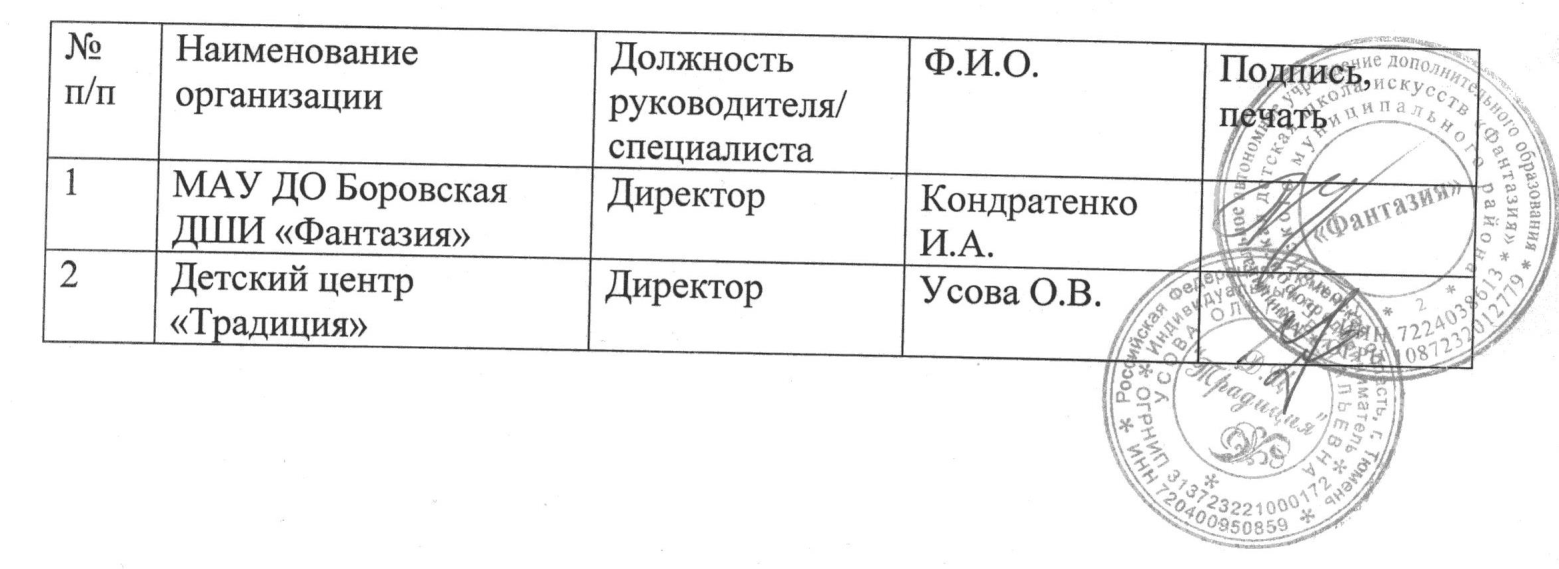 1.Общие положения51.1Назначение основной образовательной программы51.2Нормативные документы52.Характеристика профессиональной деятельности выпускника62.1Общее описание профессиональной деятельности выпускников62.2Перечень профессиональных стандартов, обобщённых трудовых функций и трудовых функций, имеющих отношение к профессиональной деятельности выпускника  62.3Перечень основных задач (по типам) и объектов (или областей знания) профессиональной деятельности выпускников:73.Общая характеристика образовательной деятельности93.1Профиль/направленность программы93.2Квалификация, присваиваемая выпускникам образовательной программы93.3Объем основной образовательной программы93.4Формы обучения93.5Срок получения образования93.6Язык реализации образовательной программы93.7Требования к уровню подготовки94.Планируемые результаты освоения основной образовательной программы104.1Универсальные компетенции и индикаторы их достижения11-124.2Общепрофессиональные компетенции и индикаторы их достижения144.3Обязательные профессиональные компетенции выпускников и индикаторы их достижения154.4Рекомендуемые профессиональные компетенции выпускников и индикаторы их достижения245.Структура и содержание основной образовательной программы255.1Структура ООП255.2Объем обязательной части ООП255.3Объем контактной работы255.4Типы практик и способы их проведения255.5Государственная итоговая аттестация255.6Инклюзивное обучение лиц с ограниченными возможностями здоровья и инвалидов при реализации ООП256.Документы, регламентирующие содержание и организацию образовательного процесса при реализации ООП276.1Календарный учебный график276.2Учебный план276.3Матрица компетенций276.4Рабочие программы, аннотации учебных дисциплин (модулей)276.5Программы практик276.6Программа государственной итоговой аттестации277.Условия реализации образовательной программы 327.1Использование электронной информационно-образовательной среды вуза при реализации ООП327.2Материально-техническое обеспечение ООП337.3Учебно-методическое и информационное обеспечение 
реализации ООП347.4Кадровые условия реализации ООП357.5Финансовые условия реализации ООП357.6Оценка качества образовательной деятельности и подготовки обучающихся368.Характеристики среды вуза, обеспечивающей социальное и профессиональное становление выпускника378.1Характеристика воспитательной работы378.2Характеристика социально-бытовых условий389.Права и обязанности обучающихся при реализации ООП3810.Организация периодического обновления ООП39Код и наименование профессионального стандартаОбобщенные трудовые функцииОбобщенные трудовые функцииОбобщенные трудовые функцииТрудовые функцииТрудовые функцииТрудовые функцииКод и наименование профессионального стандартаКодНаименованиеУровень квалификацииНаименованиеКодУровень (подуровень) квалификации01.003. Педагог дополнительного образования детей и взрослыхАПреподавание по дополнительным общеобразовательным программам6Организация деятельности обучающихся, направленной на освоение дополнительной общеобразовательной программыА/01.66.101.003. Педагог дополнительного образования детей и взрослыхАПреподавание по дополнительным общеобразовательным программам6Педагогический контроль и оценка освоения дополнительной общеобразовательной программыА/04.66.101.003. Педагог дополнительного образования детей и взрослыхАПреподавание по дополнительным общеобразовательным программам6Разработка программно-методического обеспечения реализации дополнительной общеобразовательной программыА/05.66.201.004 Педагог профессионального обучения, профессионального образования и дополнительного  профессионального образованияАПреподавание по программам профессионального обучения, среднего профессионального образования (СПО) и дополнительным профессиональным программам (ДПП), ориентированным на соответствующий уровень квалификации6Организация учебной деятельности обучающихся по освоению учебных предметов, курсов, дисциплин (модулей) программ профессионального обучения, СПО и (или) ДППА/01.66.101.004 Педагог профессионального обучения, профессионального образования и дополнительного  профессионального образованияАПреподавание по программам профессионального обучения, среднего профессионального образования (СПО) и дополнительным профессиональным программам (ДПП), ориентированным на соответствующий уровень квалификации6Педагогический контроль и оценка освоения образовательной программы профессионального обучения, СПО и (или) ДПП в процессе промежуточной и итоговой аттестацииА/02.66.101.004 Педагог профессионального обучения, профессионального образования и дополнительного  профессионального образованияАПреподавание по программам профессионального обучения, среднего профессионального образования (СПО) и дополнительным профессиональным программам (ДПП), ориентированным на соответствующий уровень квалификации6Разработка программно-методического обеспечения учебных предметов, курсов, дисциплин (модулей) программ профессионального обучения, СПО и (или) ДППА/03.66.2Область профессиональной деятельностиТипы задач профессиональной деятельностиЗадачи профессиональной деятельностиОбъекты профессиональной деятельности (или области знания)(при необходимости) 04 Культура и искусство Художественно - творческий1.  осуществление общего художественного руководства этнокультурными центрами, а такжехореографическими любительскими коллективами,любительскими театрами, студиями декоративно- прикладного творчества, студиями кино-, фото- ивидеотворчества2.  руководство художественно-творческой деятельностью участников коллектива народного художественного творчества хореографическоголюбительского коллектива, любительского театра, студии декоративно- прикладного творчества, студии кино, фото и видеотворчества, обучающихся образовательных организаций, осваивающих теорию и историю народной художественной культуры, с учетом их возрастных и психологических особенностей, художественно – эстетических и этнокультурных потребностей, интересов, вкусов, ценностей ориентаций, творческих способностей, уровня исполнительской подготовки1.этнокультурные и социокультурные
общности как сферы бытования народнойи художественной культуры и ее трансляции посредством этнокультурных центров, хореографических любительских коллективов, любительских театров,
студий декоративно-прикладного
творчества, студий кино, фото - и
видеотворчества; самобытные народные мастера, исполнители фольклора и другие носители традиций народной
художественной культуры;
произведения народного
художественного творчества;2.  участники коллективов,студий, кружков,любительских объединенийнародного художественноготворчества и процессы развития их творческихспособностей, художественно -эстетических потребностей,интересов, вкусов, духовно -нравственных ценностей и идеалов, других личностныхкачеств;Организационно - управленческий1. планирование и осуществлениеадминистративно-организационнойдеятельности этнокультурныхцентров, других учреждений иорганизаций, занимающихсяизучением, развитием и трансляцией всовременное общество традиций народной художественной культуры и отдельныхвидов народного художественноготворчества (любительскогохореографического творчества, любительского театра, декоративно-прикладного творчества, кино-, фото- ивидеотворчества); осуществление стратегического и тактического управления малыми коллективами, умение находитьорганизационно-управленческиерешения в стандартных ситуациях, нести заних ответственность; 2. участие в разработке организационно-Управленческих проектов и программ вобласти народной художественнойкультуры и различных видов народногохудожественного творчества (хореографического, театрального,декоративно-прикладного, кино-, фото- ивидеотворчества)1.Формы методы и средства организации управления учреждениями этнокультурного профиля2.этнокультурные и социокультурные общности как сферы бытования народной художественной культуры и ее трансляция посредством этнокультурных центров, хореографических любительских коллективов, любительских театров, студий декаративно- прикладного творчества, студий кино, фото – и видеотворчества01 Образование и наукаПедагогический1. обучение различных групп населения теории и истории народной культуры, различным видам народного творчества; создания благоприятных психолого – педагогических условий для успешного личностного и профессионального становления обучающихся2.осуществление патриотического воспитания, формирование духовно – нравственных ценностей и идеалов личности, культуры межнационального общения на материале и средствами народной художественной культуры и национально – культурных традиций народов России.образовательные организации дошкольного, начального общего, основного общего, среднего общего, среднего профессионального и дополнительного образования детей и взрослых , различные категории обучающихся.различные категории обучающихся, этнокультурных центров, хореографических любительских коллективов, любительских театров, студий декоративно – прикладного творчества, студий кино, фото- и видеотворчества.Категория универсальных компетенцийКод и наименование универсальной компетенцииКод и наименование индикатора достижения универсальной компетенции Системное и критическое мышление УК-1. Способен осуществлять поиск, критический анализ и критическое синтез информации, применять системный подход для мышление решения поставленных задачУК-1.1. Знать: -основы системного подхода, методов поиска, анализа и синтеза информации. основные виды источников информации; - основные теоретико-методологические положения философии, социологии, культурологи, экономики; - особенности методологии концептуальных подходов к пониманию природы информации как научной и философской категории; - основные методы научного исследования. УК-1.2. Уметь: - осуществлять поиск, анализ, синтез информации для решения поставленных экономических задач в сфере культуры; - использовать философский понятийно-категориальный аппарат, основные философские принципы в ходе анализа и оценки социальных проблем и процессов, тенденций, фактов, явлений; анализировать мировоззренческие, социально и личностно значимые философские проблемы; - формировать и аргументировано отстаивать собственную позицию по различным социальным и философским проблемам; обосновывать и адекватно оценивать 17 современные явления и процессы в общественной жизни на основе системного подхода; - самостоятельно анализировать общенаучные тенденции и направления развития социогуманитарных наук в условиях информационного общества; - самостоятельно анализировать культурологическую, естественнонаучную, историческую, психолого-педагогическую информацию; -определять ценностные свойства различных видов источников информации; - оценивать и прогнозировать последствия своей научной и профессиональной деятельности; - сопоставлять различные точки зрения на многообразие явлений и событий, аргументировано обосновывать своё мнение. УК-1.3. Владеть: - навыками системного применения методов поиска, сбора, анализа и синтеза информации. - навыками внутренней и внешней критики различных видов источников информации; - способностью анализировать и синтезировать информацию, связанную с проблемами современного общества, а также природой и технологиями формирования основ личностного мировоззрения; - методологией и методикой проведения социологического исследования; методологией и методикой изучения наиболее значимых фактов, явлений, процессов в социогуманитарной сфере.Разработка и реализация проектов УК-2. Способен определять круг задач в рамках поставленной цели и выбирать оптимальные способы их решения, исходя из действующих правовых норм, имеющихся ресурсов и ограниченийУК-2.1. Знать: - основные понятия общей теории государства и права, а также российского конституционного, административного, гражданского, трудового, права; принципы и методы правового регулирования общественных отношений; - основы конституционного строя РФ, конституционные права и свободы человека и гражданина, нормативно-правовую базу государственной политики в сфере культуры. УК-2.2. Уметь: - самостоятельно ориентироваться в 18 составе законодательства РФ, в том числе с использованием сервисных возможностей соответствующих информационных (справочных правовых) систем. - анализировать и обобщать информацию о приоритетных направлениях развития этнокультурной сферы. УК-2.3. Владеть: -основными понятиями общей теории государства и права, а также российского конституционного, административного, гражданского, трудового права.Командная работа и лидерствоУК-3. Способен осуществлять социальное взаимодействие и реализовывать свою роль в командеУК-3.1.Понимает эффективность использования стратегии сотрудничества для достижения поставленной цели, определяет свою роль в команде.УК-3.2.Понимает особенности поведения выделенных групп людей, с которыми работает/взаимодействует, учитывает их в своей деятельности (выбор категорий групп людей осуществляется образовательной организацией в зависимости от целей подготовки – по возрастным особенностям, по этническому или религиозному признаку, социально незащищенные слои населения и т.п.).УК-3.3.Предвидит результаты (последствия) личных действий и планирует последовательность шагов для достижения заданного результата.УК-3.4.Эффективно взаимодействует с другими членами команды, в т.ч. участвует в обмене информацией, знаниями, опытом и презентации результатов работы команды.КоммуникацияУК-4. Способен осуществлять деловую коммуникацию в устной и письменной формах на государственном языке Российской Федерации и иностранном(ых) языке(ах) УК-4.1.Выбирает на государственном и иностранном (-ых) языках коммуникативно- приемлемый стиль делового общения, вербальные и невербальные средства взаимодействия с партнерами.УК-4.2.Использует информационно- коммуникационные технологии при поиске необходимой информации в процессе решения стандартных коммуникативных задач на государственном и иностранном (- ых) языках.УК-4.3.Ведет деловую переписку, учитывая особенности стилистики официальных и неофициальных писем, социокультурные различия в формате корреспонденции на государственном и иностранном (-ых) языке(ах).УК-4.4.Демонстрирует интегративные умения использовать диалогическое общение для сотрудничества в академической коммуникации общения: • внимательно слушая и пытаясь понять суть идей других, даже если они противоречат собственным воззрениям; • уважая высказывания других как в плане содержания, так и в плане формы; критикуя аргументированно и конструктивно, не задевая чувств других; адаптируя речь и язык жестов к ситуациям взаимодействия.УК-4.5.Демонстрирует умение выполнять перевод профессиональных текстов с иностранного (- ых) на государственный язык и обратно.Межкультурное взаимодействиеУК-5. Способен воспринимать межкультурное разнообразие общества в социально-историческом, этическом и философском контекстахУК-5.1.Находит и использует необходимую для саморазвития и взаимодействия с другими информацию о культурных особенностях и традициях различных социальных групп.УК-5.2.Демонстрирует уважительное отношение к историческому наследию и социокультурным традициям различных социальных групп, опирающееся на знание этапов исторического развития России (включая основные события, основных исторических деятелей) в контексте мировой истории и ряда культурных традиций мира (в зависимости от среды и задач образования), включая мировые религии, философские и этические учения.УК-5.3.Умеет недискриминационно и конструктивно взаимодействовать с людьми с учетом их социокультурных особенностей в целях успешного выполнения профессиональных задач и усиления социальной интеграции.Самоорганизация и саморазвитие(в томчислездоровьесбережение)УК-6. Способен управлять своим временем, выстраивать и реализовывать траекторию саморазвития на основе принципов образования в течение всей жизниУК-6.1.Применяет знание о своих ресурсах и их пределах (личностных, ситуативных, временных и т.д.), для успешного выполнения порученной работы.УК-6.2.Понимает важность планирования перспективных целей собственной деятельности с учетом условий, средств, личностных возможностей, этапов карьерного роста, временной перспективы развития деятельности и требований рынка труда.УК-6.3.Реализует намеченные цели деятельности с учетом условий, средств, личностных возможностей, этапов карьерного роста, временной перспективы развития деятельности и требований рынка труда.УК-6.4.Критически оценивает эффективность использования времени и других ресурсов при решении поставленных задач, а также относительно полученного результата.УК-6.5.Демонстрирует интерес к учебе и использует предоставляемые возможности для приобретения новых знаний и навыков.Самоорганизация и саморазвитие (в том числе здоровьесбережение)УК-7. Способен поддерживать должный уровень физической подготовленности для обеспечения полноценной социальной и профессиональной деятельностиУК-7.1. Знать: - основы и правила здорового образа жизни; - значение физической культуры и спорта в формировании общей культуры личности, приобщении к общечеловеческим ценностям и здоровому образу жизни, укреплении здоровья человека, профилактике вредных привычек средствами физической культуры в процессе физкультурно-спортивных занятий. УК-7.2. Уметь: - вести здоровый образ жизни, поддерживать уровень физической подготовки; - самостоятельно заниматься физическими упражнениями и в спортивных секциях с общей развивающей, профессионально-прикладной и оздоровительно-корригирующей направленностью; составлять индивидуальные комплексы физических упражнений с различной направленностью. УК-7.3. Владеть: - навыками организации здорового образа жизни и спортивных занятий; - способами определения дозировки физической нагрузки и направленности физических упражнений и спорта.БезопасностьжизнедеятельностиУК-8. Способен создавать и поддерживать безопасные условия жизнедеятельности, в том числе при возникновении чрезвычайных ситуацийУК-8.1.Знать: - основы и правила обеспечениябезопасности жизнедеятельности; - цели изадачи науки безопасности жизнедеятельности,основные понятия, классификацию опасных ивредных факторов среды обитания человека,правовые и организационные основыбезопасности жизнедеятельности, обеспечениеэкологической безопасности.УК-8.2.ОПК-1.2. Уметь: - создавать и поддерживатьбезопасные условия жизнедеятельности,адекватно реагировать на возникновениечрезвычайных ситуаций; - определять степеньопасности угрожающих факторов длякультурного наследия, предотвращатьнегативные последствия природной и 22социальной среды для памятников культуры.УК-8.3.Владеть: - навыками обеспечения безопасностижизнедеятельности, адекватного поведения вчрезвычайных ситуациях; - навыкамииспользования индивидуальных средствзащиты.Категория общепрофессиональных компетенцийКод и наименование общепрофессиональной компетенции Код и наименование индикатора достижения общепрофессиональной компетенции ОПК-1. Способен применятьполученные знания в областикультуроведения и социокультурногопроектирования в профессиональнойдеятельности и социальной практикеОПК-1.1.Знать: основы культуроведения; принципы,методики и технологии социокультурногопроектирования.ОПК-1.2.Уметь: участвовать в исследовательских ипроектных работах в профессиональнойсфере.ОПК-1.3.Владеть: - навыками примененияисследовательских и проектных методов впрофессиональной сфере. - навыкамисбора, обработки, анализа и обобщенияинформацию о приоритетных направленияхразвития социокультурной сферы иотдельных отраслей культуры.ОПК-2. Способен решать стандартныезадачи профессиональнойдеятельности с применениеминформационно-коммуникационных технологий и с учетом основныхтребований информационнойбезопасностиОПК-2.1.Знать: -основные возможности,предоставляемые современнымиинформационно-коммуникационными технологиями для решения стандартных задач профессиональной деятельности с учетом основных требований информационной безопасности; - информационные процессы профессиональной деятельности; основы теории, нормативную базу, составляющие и пути формирования информационной и библиографической культуры. ОПК-2.2. Уметь: - применять информационно-коммуникационные технологии с учетом основных требований информационной безопасности; - осуществлять самодиагностику уровня профессиональной информационной компетентности. ОПК-2.3. Владеть: - навыками применения информационно-коммуникационных технологий с учетом основных требований информационной безопасности; - методами повышения уровня информационной культуры для решения задач профессиональной деятельности.ОПК-3. способностью соблюдать требования профессиональных стандартов и нормы профессиональной этикиОПК-3.1.Знать: - номенклатуру и назначениедокументов, регламентирующихпрофессиональную деятельность; -требования профессиональных стандартови правила профессиональной этики.ОПК-3.2.Уметь: - адекватно оценивать результатысвоей профессиональной деятельности наоснове требований профессиональныхстандартов и норм профессиональнойэтики.ОПК-3.3.Владеть: - навыками примененияпрофессиональных стандартов и нормпрофессиональной этики; - навыками самооценки, критического анализа особенностей своего профессионального поведения.Государственная культурная политикаОПК-4. Способностью ориентироваться в проблематике современной государственной культурной политики Российской ФедерацииОПК-4.1. Знать: - основные направления государственной политики Российской Федерации в сфере культуры. ОПК-4.2. Уметь: применять нормы государственной политики Российской Федерации в сфере культуры в своей профессиональной деятельности. ОПК-4.3. Владеть: - способностью анализировать проблемы и динамику в области сохранения культурного наследияЗадача ПДОбъект или область знания (при необходимости)Код и наименование профессиональной компетенцииКод и наименование индикатора достижения профессиональной компетенцииОснование (ПС, анализ опыта)Тип задач профессиональной деятельности художественно – творческийТип задач профессиональной деятельности художественно – творческийТип задач профессиональной деятельности художественно – творческийТип задач профессиональной деятельности художественно – творческийТип задач профессиональной деятельности художественно – творческийруководство художественно-творческой деятельностью участников коллектива народного художественного творчества (хореографического любительского коллектива, любительского театра, студии декоративно-прикладного творчества, студии кино-, фото- и видеотворчества), обучающихся образовательных организаций, осваивающих теорию и историю народной художественной культуры, с учетом их возрастных и психологических особенностей, художественно- эстетических и этнокультурных потребностей, интересов, вкусов, ценностных ориентаций, творческих способностей, уровня исполнительской подготовки осуществление общего художественного руководства этнокультурными центрами, а также хореографическими любительскими коллективами, любительскими театрами, студиями декоративно-прикладного творчества, студиями кино-, фото и видеотворчества.участники коллективов, студий, кружков, любительских объединений народного художественного творчества и процессы развития их творческих способностей, художественно-эстетических потребностей, интересов, вкусов, духовно-нравственных ценностей и идеалов, других личностных качеств; этнокультурные и социокультурные общности как сферы бытования народной художественной культуры и ее трансляции посредством этнокультурных центров, хореографических любительских коллективов, любительских театров, студий декоративно-прикладного творчества, студий кино, фото- и видеотворчества; самобытные народные мастера, исполнители фольклора и другие носители традиций народной художественной культуры; произведения народного художественного творчества;ПКО-1. способностью  выполнять функции художественного руководителя этнокультурного центра, клубного учреждения и других учреждений культурыПКО-1.1 содержание работы этнокультурных центров и других учреждений культуры ифункциональные обязанности ихруководителей; - основызаконодательства РФ о культуре;нормативные документывышестоящих органов по вопросамкультуры и искусств; - функции итехнологию творческо-производственного процесса; -теорию и практику менеджмента.ПКО-1.2. разрабатывать стратегические и перспективные планы развития этнокультурного центра и других учреждений культуры; - использовать организационно-административные, психолого-педагогические и финансово-экономические методы управления деятельностью этнокультурного центра и других учреждений культуры; - умеет анализировать деятельность современных зарубежных этнокультурных центров и других учреждений культуры.ПКО – 1.3.Владеет: навыкамиработы художественногоруководителя и готов организоватьдеятельность этнокультурногоцентра, клубного учреждения идругих учреждений культуры.Анализ отечественного и зарубежного опытаруководство художественно-творческой деятельностью участников коллектива народного художественного творчества (хореографического любительского коллектива, любительского театра, студии декоративно-прикладного творчества, студии кино-, фото- и видеотворчества), обучающихся образовательных организаций, осваивающих теорию и историю народной художественной культуры, с учетом их возрастных и психологических особенностей, художественно- эстетических и этнокультурных потребностей, интересов, вкусов, ценностных ориентаций, творческих способностей, уровня исполнительской подготовки осуществление общего художественного руководства этнокультурными центрами, а также хореографическими любительскими коллективами, любительскими театрами, студиями декоративно-прикладного творчества, студиями кино-, фото и видеотворчества.участники коллективов, студий, кружков, любительских объединений народного художественного творчества и процессы развития их творческих способностей, художественно-эстетических потребностей, интересов, вкусов, духовно-нравственных ценностей и идеалов, других личностных качеств; этнокультурные и социокультурные общности как сферы бытования народной художественной культуры и ее трансляции посредством этнокультурных центров, хореографических любительских коллективов, любительских театров, студий декоративно-прикладного творчества, студий кино, фото- и видеотворчества; самобытные народные мастера, исполнители фольклора и другие носители традиций народной художественной культуры; произведения народного художественного творчества;ПКО-2. способностью руководить художественно-творческой деятельностью коллектива народного художественного творчества с учетом особенностей его состава, локальных этнокультурных традиций и социокультурной средыПКО-2.1. спецификулокальных этнокультурныхтрадиций и особенностисоциокультурной среды; -особенности управленияорганизациями в этнокультурнойсфере.Анализ отечественного и зарубежного опытаруководство художественно-творческой деятельностью участников коллектива народного художественного творчества (хореографического любительского коллектива, любительского театра, студии декоративно-прикладного творчества, студии кино-, фото- и видеотворчества), обучающихся образовательных организаций, осваивающих теорию и историю народной художественной культуры, с учетом их возрастных и психологических особенностей, художественно- эстетических и этнокультурных потребностей, интересов, вкусов, ценностных ориентаций, творческих способностей, уровня исполнительской подготовки осуществление общего художественного руководства этнокультурными центрами, а также хореографическими любительскими коллективами, любительскими театрами, студиями декоративно-прикладного творчества, студиями кино-, фото и видеотворчества.участники коллективов, студий, кружков, любительских объединений народного художественного творчества и процессы развития их творческих способностей, художественно-эстетических потребностей, интересов, вкусов, духовно-нравственных ценностей и идеалов, других личностных качеств; этнокультурные и социокультурные общности как сферы бытования народной художественной культуры и ее трансляции посредством этнокультурных центров, хореографических любительских коллективов, любительских театров, студий декоративно-прикладного творчества, студий кино, фото- и видеотворчества; самобытные народные мастера, исполнители фольклора и другие носители традиций народной художественной культуры; произведения народного художественного творчества;ПКО-2. способностью руководить художественно-творческой деятельностью коллектива народного художественного творчества с учетом особенностей его состава, локальных этнокультурных традиций и социокультурной средыПКО-2.2. создаватьпрограммы развития народногохудожественного коллектива; -оценивать результатыхудожественной деятельности; -налаживать межкультурноесотрудничество.Анализ отечественного и зарубежного опытаруководство художественно-творческой деятельностью участников коллектива народного художественного творчества (хореографического любительского коллектива, любительского театра, студии декоративно-прикладного творчества, студии кино-, фото- и видеотворчества), обучающихся образовательных организаций, осваивающих теорию и историю народной художественной культуры, с учетом их возрастных и психологических особенностей, художественно- эстетических и этнокультурных потребностей, интересов, вкусов, ценностных ориентаций, творческих способностей, уровня исполнительской подготовки осуществление общего художественного руководства этнокультурными центрами, а также хореографическими любительскими коллективами, любительскими театрами, студиями декоративно-прикладного творчества, студиями кино-, фото и видеотворчества.участники коллективов, студий, кружков, любительских объединений народного художественного творчества и процессы развития их творческих способностей, художественно-эстетических потребностей, интересов, вкусов, духовно-нравственных ценностей и идеалов, других личностных качеств; этнокультурные и социокультурные общности как сферы бытования народной художественной культуры и ее трансляции посредством этнокультурных центров, хореографических любительских коллективов, любительских театров, студий декоративно-прикладного творчества, студий кино, фото- и видеотворчества; самобытные народные мастера, исполнители фольклора и другие носители традиций народной художественной культуры; произведения народного художественного творчества;ПКО-2. способностью руководить художественно-творческой деятельностью коллектива народного художественного творчества с учетом особенностей его состава, локальных этнокультурных традиций и социокультурной средыПКО-2.3. основамиорганизации руководствахудожественно-творческойдеятельностью коллективанародного художественноготворчества с учетом особенностейего состава, локальныхэтнокультурных традиций исоциокультурной среды.Анализ отечественного и зарубежного опытаТип задач профессиональной деятельности  педагогическийТип задач профессиональной деятельности  педагогическийТип задач профессиональной деятельности  педагогическийТип задач профессиональной деятельности  педагогическийТип задач профессиональной деятельности  педагогическийобучение различных группнаселения теории и историинародной культуры, различнымвидам народного художественноготворчества; • созданиеблагоприятных психолого-педагогических условий дляуспешного личностного ипрофессионального становленияобучающихся; осуществлениепатриотического воспитания,формировании духовно-нравственных ценностей и идеалов личности, культурымежнационального общения на материале и средствами народнойхудожественной культуры инационально-культурных традиций народов России.образовательные организации дошкольного, начального общего, основного общего, среднего общего, среднего профессионального и дополнительного образования детей и взрослых, различные категории обучающихся различные категории, обучающиеся по программам этнокультурных центров, хореографических любительских коллективов, любительских театров, студий декоративно-прикладного творчества, студий кино, фото-и видеотворчества;ПКО-3 способностью реализовать актуальные задачи воспитания различных групп населения, развития духовно-нравственной культуры общества и национально – культурных отношений на материале и средствами народной художественной культуры;ПКО-3.1.Знает: -цели и задачи современного воспитания, в томчисле духовно-нравственного; -возрастные и психологическиеособенности различных группнаселения; - специфику развитиядуховно-нравственной культуры инационально-культурныхотношений.01.003 Педагог дополнительного образования детей и взрослых;01.004 Педагог профессионального обучения, профессионального образования и дополнительного  профессионального образованияобучение различных группнаселения теории и историинародной культуры, различнымвидам народного художественноготворчества; • созданиеблагоприятных психолого-педагогических условий дляуспешного личностного ипрофессионального становленияобучающихся; осуществлениепатриотического воспитания,формировании духовно-нравственных ценностей и идеалов личности, культурымежнационального общения на материале и средствами народнойхудожественной культуры инационально-культурных традиций народов России.образовательные организации дошкольного, начального общего, основного общего, среднего общего, среднего профессионального и дополнительного образования детей и взрослых, различные категории обучающихся различные категории, обучающиеся по программам этнокультурных центров, хореографических любительских коллективов, любительских театров, студий декоративно-прикладного творчества, студий кино, фото-и видеотворчества;ПКО-3 способностью реализовать актуальные задачи воспитания различных групп населения, развития духовно-нравственной культуры общества и национально – культурных отношений на материале и средствами народной художественной культуры; ПКО-3.2. • Умеет: - формулироватьактуальные задачи воспитанияразличных групп населения; -использовать различные методикихудожественного воспитания исредства народной художественнойкультуры применительно кразличным группам населения.01.003 Педагог дополнительного образования детей и взрослых;01.004 Педагог профессионального обучения, профессионального образования и дополнительного  профессионального образованияобучение различных группнаселения теории и историинародной культуры, различнымвидам народного художественноготворчества; • созданиеблагоприятных психолого-педагогических условий дляуспешного личностного ипрофессионального становленияобучающихся; осуществлениепатриотического воспитания,формировании духовно-нравственных ценностей и идеалов личности, культурымежнационального общения на материале и средствами народнойхудожественной культуры инационально-культурных традиций народов России.образовательные организации дошкольного, начального общего, основного общего, среднего общего, среднего профессионального и дополнительного образования детей и взрослых, различные категории обучающихся различные категории, обучающиеся по программам этнокультурных центров, хореографических любительских коллективов, любительских театров, студий декоративно-прикладного творчества, студий кино, фото-и видеотворчества;ПКО-3 способностью реализовать актуальные задачи воспитания различных групп населения, развития духовно-нравственной культуры общества и национально – культурных отношений на материале и средствами народной художественной культуры;ПКО-3.3. • Владеет: - методикойиспользования средств народнойхудожественной культуры длявоспитания различных группнаселения; - умением анализироватьэффективность средств народнойхудожественной культуры ввоспитании различных группнаселения, развитии духовно-нравственной культуры общества инационально-культурныхотношений.01.003 Педагог дополнительного образования детей и взрослых;01.004 Педагог профессионального обучения, профессионального образования и дополнительного  профессионального образованияобучение различных группнаселения теории и историинародной культуры, различнымвидам народного художественноготворчества; • созданиеблагоприятных психолого-педагогических условий дляуспешного личностного ипрофессионального становленияобучающихся; осуществлениепатриотического воспитания,формировании духовно-нравственных ценностей и идеалов личности, культурымежнационального общения на материале и средствами народнойхудожественной культуры инационально-культурных традиций народов России.образовательные организации дошкольного, начального общего, основного общего, среднего общего, среднего профессионального и дополнительного образования детей и взрослых, различные категории обучающихся различные категории, обучающиеся по программам этнокультурных центров, хореографических любительских коллективов, любительских театров, студий декоративно-прикладного творчества, студий кино, фото-и видеотворчества;ПКО-4. Владение основнымиформами и методамиэтнокультурного образования,этнопедагогики, педагогическогоруководства коллективом народноготворчестваПКО-5. Способность приниматьучастие в формировании общегомирового научного,образовательного и культурно-информационного пространства,трансляции и сохранения в немкультурного наследия народовРоссии, достижений в различныхвидах народного художественноготворчестваПКО-4.1. • Знает: - сущность,предмет, цели и задачиэтнокультурного образования, еговзаимосвязи с различнымиотраслями педагогической науки;основные направления (концепции)и исследователей в областиэтнопедагогики; основные средства,приемы, методы и факторынародного воспитания; - формы иметоды педагогическогоруководства коллективом народноготворчества.01.003 Педагог дополнительного образования детей и взрослых;01.004 Педагог профессионального обучения, профессионального образования и дополнительного  профессионального образованияобучение различных группнаселения теории и историинародной культуры, различнымвидам народного художественноготворчества; • созданиеблагоприятных психолого-педагогических условий дляуспешного личностного ипрофессионального становленияобучающихся; осуществлениепатриотического воспитания,формировании духовно-нравственных ценностей и идеалов личности, культурымежнационального общения на материале и средствами народнойхудожественной культуры инационально-культурных традиций народов России.образовательные организации дошкольного, начального общего, основного общего, среднего общего, среднего профессионального и дополнительного образования детей и взрослых, различные категории обучающихся различные категории, обучающиеся по программам этнокультурных центров, хореографических любительских коллективов, любительских театров, студий декоративно-прикладного творчества, студий кино, фото-и видеотворчества;ПКО-4. Владение основнымиформами и методамиэтнокультурного образования,этнопедагогики, педагогическогоруководства коллективом народноготворчестваПКО-5. Способность приниматьучастие в формировании общегомирового научного,образовательного и культурно-информационного пространства,трансляции и сохранения в немкультурного наследия народовРоссии, достижений в различныхвидах народного художественноготворчестваПКО-4.2. • Умеет: - объяснятьсодержание и тенденции развитияосновных форм и методовэтнокультурного образования; -обнаруживать взаимосвязи форм иметодов в области этнокультурногообразования и этнопедагогики; -высказывать оценочное суждение оформах и методах народнойпедагогики и потенциале ихиспользования в современномэтнокультурном образовании; -использовать теоретические знанияприменительно к практикеруководства коллективом народноготворчества.ПКО-4.3. • Владеет: - навыкамиприменения основных форм иметодов этнокультурногообразования, этнопедагогики,педагогического руководстваколлективом народного творчества.ПКО-5.1. • Знает: - теоретико-методологические основыкультурного наследия народовРоссии, достижений в различныхвидах народного художественноготворчества; - основные формы иметоды сохранения и трансляциикультурного наследия народовРоссии.ПКО-5.2. • Умеет: - проводитьмаркетинговую деятельность для прогнозирования основных тенденций в развитии общегомирового научного, образовательного и культурно-информационного пространства вцелях сохранения культурного наследия народов России, достижений в различных видах народного художественного творчества; - организовыватьобразовательное и культурно- информационное пространство в целях трансляции и сохранения внем культурного наследия народов России, достижений в различных видах народного художественного творчества.ПКО-5.3. • Владеет: - формами иметодами трансляции и сохранениякультурного наследия народовРоссии; сотрудничества со СМИ. -культурно-охранными и культурно-информационными практиками.01.003 Педагог дополнительного образования детей и взрослых;01.004 Педагог профессионального обучения, профессионального образования и дополнительного  профессионального образованияТип задач профессиональной деятельности  организационно-управленческаяТип задач профессиональной деятельности  организационно-управленческаяТип задач профессиональной деятельности  организационно-управленческаяТип задач профессиональной деятельности  организационно-управленческаяТип задач профессиональной деятельности  организационно-управленческаяучастие в разработке организационно-управленческих проектов и программ в области народной художественной культуры и различных видов народного художественного творчества (хореографического, театрального, декоративно-прикладного, кино-, фото- и видеотворчества). • планирование и осуществление административно-организационной деятельности этнокультурных центров, других учреждений и организаций, занимающихся изучением, развитием и трансляцией в современное общество традиций народной художественной культуры и отдельных видов народного художественного творчества (любительского хореографического творчества, любительского театра, декоративно-прикладного творчества, кино-, фото- и видеотворчества); • осуществлениестратегического и тактическогоуправления малыми коллективами,умение находить организационно-управленческие решения встандартных ситуациях, нести заних ответственность.этнокультурные исоциокультурныеобщности как сферыбытования народнойхудожественной культурыи ее трансляциипосредствомэтнокультурных центров,хореографическихлюбительскихколлективов,любительских театров,студий декоративно-прикладного творчества,студий кино, фото- ивидеотворчества; формы,методы и средстваорганизации и управленияучреждениямиэтнокультурного профиля.ПКО-9. Способность планировать иосуществлять административно-организационную деятельностьучреждений и организаций,занимающихся развитием народнойхудожественной культуры инародного художественноготворчестваПКО-10. Способностьосуществлять стратегическое итактическое управление малымиколлективами, находитьорганизационно-управленческиерешения в нестандартных ситуациях,нести за них ответственностьПКО-11. Владение методамиразработки организационно-управленческих проектов ицелевых программ сохранения иразвития народной художественнойкультуры с использованиемвозможностей этнокультурныхцентров, клубных учреждений,музеев, средств массовойинформации, коллективовнародного художественноготворчества, учебных заведений,домов народного творчества,фольклорных центров и другихорганизаций и учрежденийэтнокультурной направленностиПКО-9.1. • Знает: - основныетенденции в развитии народнойхудожественной культуры инародного художественноготворчества в современномобществе; - теоретические аспектыпланирования административно-организационной деятельностиучреждений и организаций,занимающихся развитием народнойхудожественной культуры инародного художественноготворчества.ПКО-9.2. • Умеет: - применятьполученные знания для поэтапногои конструктивного планирования ив осуществлении административно-организационной деятельностиучреждений и организаций,занимающихся развитием народнойхудожественной культуры инародного художественноготворчества.ПКО-9.3. • Владеет: - навыкамипланирования, проектирования иосуществления административно-организационной деятельностиучреждений и организаций,занимающихся развитием народнойхудожественной культуры инародного художественноготворчества.ПКО-10.1. • Знает: - теоретическиеосновы стратегического итактического управления малымиколлективами; - виды и формыуправленческой деятельности внестандартных ситуациях.ПКО-10.2. • Умеет: - приниматьстратегически взвешенныерешения, связанные сособенностями управления малымиколлективами, и нести за нихответственность; - управлятьдеятельностью коллектива внестандартных ситуациях.ПКО-10.3. • Владеет: - навыкамиоперативного реагирования нанестандартные ситуации и умениемпредотвратить их возникновение; -способностью прогнозироватьвозникновение нестандартной ситуацииПКО-11.1. • Знает: - спецификудеятельности этнокультурныхцентров, клубных учреждений,музеев, средств массовойинформации, коллективовнародного художественноготворчества, учебных заведений,домов народного творчества,фольклорных центров и другихорганизаций и учрежденийэтнокультурной направленности; -сущность и технологии проблемно-целевого анализа этнокультурнойситуации.ПКО-11.2. • Умеет: - разработатьорганизационно-управленческийпроект и целевую программусохранения и развития народнойхудожественной культуры с учетомвозможностей этнокультурныхцентров, клубных учреждений,музеев, средств массовойинформации, коллективовнародного художественноготворчества, учебных заведений,домов народного творчества, фольклорных центров и другихорганизаций и учрежденийэтнокультурной направленности.ПКО-11.3. • Владеет: - основнымитехнологиями разработкиорганизационно-управленческихпроектов и целевых программсохранения и развития народнойхудожественной культуры сиспользованием возможностейэтнокультурных центров, клубныхучреждений, музеев, средствмассовой информации, коллективовнародного художественноготворчества, учебных заведений,домов народного творчества,фольклорных центров и другихорганизаций и учрежденийэтнокультурной направленностиАнализ отечественного и зарубежного опыта Задача ПДОбъект или область знания (при необходимости)Код и наименование профессиональной компетенцииКод и наименование индикатора достижения профессиональной компетенцииОснование (ПС, анализ опыта)Тип задач профессиональной деятельности  педагогическийТип задач профессиональной деятельности  педагогическийТип задач профессиональной деятельности  педагогическийТип задач профессиональной деятельности  педагогическийТип задач профессиональной деятельности  педагогический1.обучение различных групп населения теории и истории народной культуры, различным видам народного творчества; создания благоприятных психолого- педагогических условий для успешного личностного и профессионального становления обучающихся.2.осуществление патриотического воспитания, формирование духовно – нравственных ценностей и идеалов личности, культуры межнационального общения на материале и средствами народной художественной культуры и национально – культурных традиций народов России.            участники коллективов,студий, кружков,любительскихобъединенийнародногохудожественноготворчества и процессыразвития их творческихспособностей,художественно -эстетическихпотребностей,интересов, вкусов,духовно -нравственныхценностей и идеалов,других личностныхкачеств;ПК-2.Применяет на практике методику преподавания хореографических дисциплин, профессионально осуществляет педагогическую и репетиционную работу с исполнителями, использует понятийный аппарат и терминологию хореографической педагогикиЗнает: терминологический аппарат по дисциплине, основные требования по видам танцаУмеет:методически грамотно объяснять исполнение движений, составлять хореографические комбинации по всем видам танцаВладеет:навыками работы с исполнителями различных возрастов, навыками практического использования полученных теоретических знаний в области различных видов танца01.003 Педагог дополнительного образования детей и взрослых;01.004 Педагог профессионального обучения, профессионального образования и дополнительного  профессионального образованияТип задач профессиональной деятельности  организационно - управленческийТип задач профессиональной деятельности  организационно - управленческийТип задач профессиональной деятельности  организационно - управленческийТип задач профессиональной деятельности  организационно - управленческийТип задач профессиональной деятельности  организационно - управленческийпланирование и осуществлениеадминистративно-организационнойдеятельности этнокультурныхцентров, других учреждений иорганизаций, занимающихсяизучением, развитием и трансляцией всовременное общество традиций народной художественнойкультуры и отдельныхвидов народного художественноготворчества (любительскогохореографическоготворчества, любительского театра,декоративно-прикладноготворчества, кино-, фото- ивидеотворчества); •осуществление стратегического итактического управления малымиколлективами, умение находитьорганизационно-управленческиерешения в стандартныхситуациях, нести заних ответственность;формы, методы исредства организации иуправленияучреждениямиэтнокультурногопрофиляПК-3.Способен собирать, обрабатывать, анализировать информацию и преобразовывать ее в художественные образы для создания хореографических проектов в различных хореографических формахЗнает: основы планирования, организации и управления хореографическим коллективом, принципы создания хореографических проектов для хореографического коллективаУмеет: организовывать учебно-педагогический и творческо-постановочный процессы в хореографическом коллективе, подбирать музыкальный материал  и хореографический репертуар для проектов различных формВладеет: методами организации учебно-педагогического и творческо-постановочного процессов в хореографическом коллективе Анализ отечественного и зарубежного опытаСтруктура программы Структура программы Объем программы (в зачетных единицах)Блок 1Дисциплины (модули)211Обязательная  часть168Блок 2Практики20Блок 3Государственная итоговая аттестация9Объем программы Объем программы 240Обязательная частьОбязательная часть78,3%№Показатели кадровых условий реализации ООПТребованияФГОС3++Уровень показателей ООП12351Численность педагогических работников, участвующих в реализации образовательной программы, и лиц, привлекаемых к реализации ООП на иных условиях (исходя из количества замещаемых ставок, приведенного к целочисленным значениям), ведущих научную, учебно-методическую и (или) практическую работу, соответствующую профилю дисциплины (модуля) Не менее 70 %соответствует2Численность педагогических работников, участвующих в реализации образовательной программы, и лиц, привлекаемых к реализации ООП на иных условиях (исходя из количества замещаемых ставок, приведенного к целочисленным значениям), являются руководителями и (или) работниками иных организаций, осуществляющими трудовую деятельность в профессиональной сфере, соответствующей профессиональной деятельности, к которой готовятся выпускники (имеют стаж работы в данной сфере не менее 3-х лет)Не менее 5 %соответствует3Численность педагогических работников, участвующих в реализации образовательной программы, и лиц, привлекаемых к реализации ООП на иных условиях (исходя из количества замещаемых ставок, приведенного к целочисленным значениям), имеют ученую степень (в том числе ученую степень, полученную в иностранном государстве и признаваемую в Российской Федерации) и (или) ученое звание (в том числе ученое звание, полученное в иностранном государстве и признаваемое в Российской Федерации).Не менее 65 %соответствует